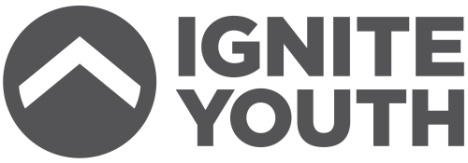 Sample advertisements that can be included in newsletters.A number of items are available for download from the Ignite Conference website 
to assist with promotion, including the Ignite Conference logo.  Go to www.igniteconference.com.au/downloads, or email info@igniteconference.com.au.Thank you for your support in promoting the Ignite Conference!1.Ignite Conference 2018: “Empty”27-30 September 2018
Mueller Performing Arts Centre, Rothwell (Redcliffe, Brisbane)Ignite Conference is a national contemporary Catholic youth conference held annually in Brisbane. Join with 1500 young people, ministry leaders, teachers, parents, priests and religious.  The conference includes live bands and some of Australia's leading Catholic speakers with sessions on topics such as leadership, justice, mission, culture and prayer.Keynote speakers include Fr Rob Galea, Ben Woodman (Youth Alpha CAN), Gary & Natasha Pinto, Brendan Malone (NZ), Ellen Hales, Patrick Keady, Teams from; Ignite Youth, ACU, NET Ministries, and more, plus music led by emmanuelworship.Brochures available from (your contact / school office / back of church / etc), 
or contact the Ignite Youth office on 07 3217 5199, email info@igniteconference.com.au.Full information, videos and registration online at www.igniteconference.com.au. 2.Ignite Conference 2018: “Empty”27 - 30 September 2018 @ Mueller Performing Arts Centre, Rothwell (Brisbane)A national Catholic youth conference for young people - adults, teenagers and children – plus teachers, parents and ministry leaders.  Featuring live music, dynamic speakers, a wide range of workshops and over 1500 participants from across Australia.Brochures available from (your contact / school office / back of church / etc), or contact Ignite Youth on 07 3217 5199 or email info@igniteconference.com.au.Full information, videos and registration online at www.igniteconference.com.au.  